Assignment #1:  “I am from” Photo Essay Storytelling AssignmentUsed in Jody Early’s BHTLH 498: Special Topics/Independent Study 2019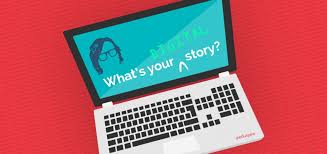 As we read about the power of digital storytelling in health promotion, let's consider your own story and how these ideas intersect with your own thoughts and lived experiences.After reading Digital Story Cookbook, as well the SAMSHA’s Digital Storytelling Guidebook, watch the following Ted Talk as preparation for a primer assignment:Tedtalk: The Power of Digital Storytelling by Emily Bailin ( You can fast forward to the "Where I am from...."poem at the end. This begins on the video at 13:38). Emily's talk was based on the original "Poetry of Place" by George Ella Lyon, a poet Laureate in Kentucky, who wants to collect "Where I am from" poems across every county in Kentucky.  Check out Lyon's poem and poetry http://www.georgeellalyon.com/where.html
Inspired? Now, WRITE your own " I am from...." story.  As a primer, you may wish to complete this brainstorming exercise to help you remember memories, sounds, places, etc.http://www.theinspiredclassroom.com/docs/i%27m%20from%20idea%20gathering.pdf
Use your prose as a foundation for a short (under 3 minute; 600 words or less; 12-15 images) digital PHOTO story –which can be created by using Adobe Spark OR Powerpoint.  You will have the opportunity to share your written and photo stories with each other. Photo stories are due by February 15th. UW Bothell students, this assignment is due no later than Feb. 15 th our Canvas site. Post your “I am from” photo story on our designated Padlet board HERE.Examples of BHLTH 400 Students’ “I am from” Digital Stories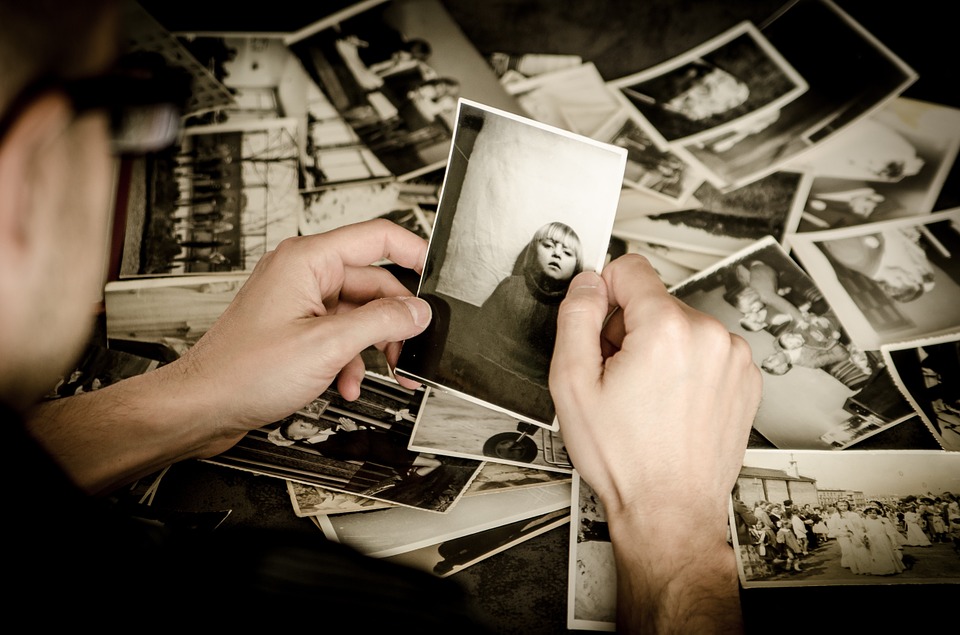 “Farmer of Hope” by Isabela Ahumada“Where I’m from” by Sophie Knudson“Becoming Me” By Sandy Liang“Where I’m from” by Arjun Ram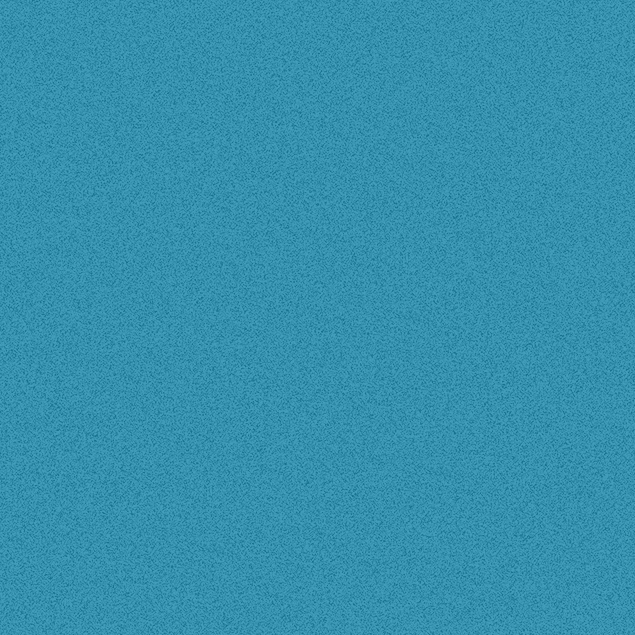 